※ 요약본 제출 유의사항 : - 모든 참여학생 정보 작성- 영어 단어 300~500개 작성(A4 1~2 페이지 분량)- 글꼴 Times New Roman, 글자크기 12, 줄간격 160% 또는 1.5배 사용 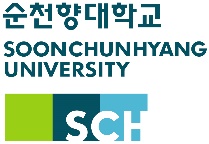 영어 프레젠테이션 경진대회 신청서영어 프레젠테이션 경진대회 신청서영어 프레젠테이션 경진대회 신청서영어 프레젠테이션 경진대회 신청서영어 프레젠테이션 경진대회 신청서성 명 (대표학생)학 번학 번대학/학과연락처연락처 <개인정보 수집 및 이용 동의>순천향대학교 교수학습혁신센터에서는 ‘개인정보 보호법’에 따라 ‘영어 프레젠테이션 경진대회’와 관련하여 귀하의 개인정보를 아래와 같이 수집 및 이용에 관하여 동의를 받고자 합니다. 다음의 사항에 대해 충분히 읽어보신 후, 동의 여부를 체크, 서명하여 주시기 바랍니다. 1. 개인정보 수집목적 : ‘영어 프레젠테이션 경진대회’와 관련하여 개인식별, 공지사항전달, 장학금 지급 등에 필요한 정보를 수집하고자 함.2. 개인정보 수집항목 : [필수항목: 성명, 연락처, 이메일, 학과, 학번, 학년]3. 개인정보 보유 및 이용기간 : 대학혁신사업 종료일로부터 5년 동안 보유 및 이용하며, 그 이후에는 지체 없이 파기함. 위 「개인정보의 수집 및 이용」에 동의하십니까? 동의함 □ 동의하지 않음 □※ 귀하는 개인정보 제공 및 활용에 거부하실 수 있습니다.※ 거부에 따른 불이익 : 위 사항은 ‘영어 프레젠테이션 경진대회’ 운영에 필요한 사항으로 거부하실 경우 본 ‘영어 프레젠테이션 경진대회’ 접수가 불가능합니다. <개인정보 수집 및 이용 동의>순천향대학교 교수학습혁신센터에서는 ‘개인정보 보호법’에 따라 ‘영어 프레젠테이션 경진대회’와 관련하여 귀하의 개인정보를 아래와 같이 수집 및 이용에 관하여 동의를 받고자 합니다. 다음의 사항에 대해 충분히 읽어보신 후, 동의 여부를 체크, 서명하여 주시기 바랍니다. 1. 개인정보 수집목적 : ‘영어 프레젠테이션 경진대회’와 관련하여 개인식별, 공지사항전달, 장학금 지급 등에 필요한 정보를 수집하고자 함.2. 개인정보 수집항목 : [필수항목: 성명, 연락처, 이메일, 학과, 학번, 학년]3. 개인정보 보유 및 이용기간 : 대학혁신사업 종료일로부터 5년 동안 보유 및 이용하며, 그 이후에는 지체 없이 파기함. 위 「개인정보의 수집 및 이용」에 동의하십니까? 동의함 □ 동의하지 않음 □※ 귀하는 개인정보 제공 및 활용에 거부하실 수 있습니다.※ 거부에 따른 불이익 : 위 사항은 ‘영어 프레젠테이션 경진대회’ 운영에 필요한 사항으로 거부하실 경우 본 ‘영어 프레젠테이션 경진대회’ 접수가 불가능합니다. <개인정보 수집 및 이용 동의>순천향대학교 교수학습혁신센터에서는 ‘개인정보 보호법’에 따라 ‘영어 프레젠테이션 경진대회’와 관련하여 귀하의 개인정보를 아래와 같이 수집 및 이용에 관하여 동의를 받고자 합니다. 다음의 사항에 대해 충분히 읽어보신 후, 동의 여부를 체크, 서명하여 주시기 바랍니다. 1. 개인정보 수집목적 : ‘영어 프레젠테이션 경진대회’와 관련하여 개인식별, 공지사항전달, 장학금 지급 등에 필요한 정보를 수집하고자 함.2. 개인정보 수집항목 : [필수항목: 성명, 연락처, 이메일, 학과, 학번, 학년]3. 개인정보 보유 및 이용기간 : 대학혁신사업 종료일로부터 5년 동안 보유 및 이용하며, 그 이후에는 지체 없이 파기함. 위 「개인정보의 수집 및 이용」에 동의하십니까? 동의함 □ 동의하지 않음 □※ 귀하는 개인정보 제공 및 활용에 거부하실 수 있습니다.※ 거부에 따른 불이익 : 위 사항은 ‘영어 프레젠테이션 경진대회’ 운영에 필요한 사항으로 거부하실 경우 본 ‘영어 프레젠테이션 경진대회’ 접수가 불가능합니다. <개인정보 수집 및 이용 동의>순천향대학교 교수학습혁신센터에서는 ‘개인정보 보호법’에 따라 ‘영어 프레젠테이션 경진대회’와 관련하여 귀하의 개인정보를 아래와 같이 수집 및 이용에 관하여 동의를 받고자 합니다. 다음의 사항에 대해 충분히 읽어보신 후, 동의 여부를 체크, 서명하여 주시기 바랍니다. 1. 개인정보 수집목적 : ‘영어 프레젠테이션 경진대회’와 관련하여 개인식별, 공지사항전달, 장학금 지급 등에 필요한 정보를 수집하고자 함.2. 개인정보 수집항목 : [필수항목: 성명, 연락처, 이메일, 학과, 학번, 학년]3. 개인정보 보유 및 이용기간 : 대학혁신사업 종료일로부터 5년 동안 보유 및 이용하며, 그 이후에는 지체 없이 파기함. 위 「개인정보의 수집 및 이용」에 동의하십니까? 동의함 □ 동의하지 않음 □※ 귀하는 개인정보 제공 및 활용에 거부하실 수 있습니다.※ 거부에 따른 불이익 : 위 사항은 ‘영어 프레젠테이션 경진대회’ 운영에 필요한 사항으로 거부하실 경우 본 ‘영어 프레젠테이션 경진대회’ 접수가 불가능합니다. <개인정보 수집 및 이용 동의>순천향대학교 교수학습혁신센터에서는 ‘개인정보 보호법’에 따라 ‘영어 프레젠테이션 경진대회’와 관련하여 귀하의 개인정보를 아래와 같이 수집 및 이용에 관하여 동의를 받고자 합니다. 다음의 사항에 대해 충분히 읽어보신 후, 동의 여부를 체크, 서명하여 주시기 바랍니다. 1. 개인정보 수집목적 : ‘영어 프레젠테이션 경진대회’와 관련하여 개인식별, 공지사항전달, 장학금 지급 등에 필요한 정보를 수집하고자 함.2. 개인정보 수집항목 : [필수항목: 성명, 연락처, 이메일, 학과, 학번, 학년]3. 개인정보 보유 및 이용기간 : 대학혁신사업 종료일로부터 5년 동안 보유 및 이용하며, 그 이후에는 지체 없이 파기함. 위 「개인정보의 수집 및 이용」에 동의하십니까? 동의함 □ 동의하지 않음 □※ 귀하는 개인정보 제공 및 활용에 거부하실 수 있습니다.※ 거부에 따른 불이익 : 위 사항은 ‘영어 프레젠테이션 경진대회’ 운영에 필요한 사항으로 거부하실 경우 본 ‘영어 프레젠테이션 경진대회’ 접수가 불가능합니다. <개인정보 수집 및 이용 동의>순천향대학교 교수학습혁신센터에서는 ‘개인정보 보호법’에 따라 ‘영어 프레젠테이션 경진대회’와 관련하여 귀하의 개인정보를 아래와 같이 수집 및 이용에 관하여 동의를 받고자 합니다. 다음의 사항에 대해 충분히 읽어보신 후, 동의 여부를 체크, 서명하여 주시기 바랍니다. 1. 개인정보 수집목적 : ‘영어 프레젠테이션 경진대회’와 관련하여 개인식별, 공지사항전달, 장학금 지급 등에 필요한 정보를 수집하고자 함.2. 개인정보 수집항목 : [필수항목: 성명, 연락처, 이메일, 학과, 학번, 학년]3. 개인정보 보유 및 이용기간 : 대학혁신사업 종료일로부터 5년 동안 보유 및 이용하며, 그 이후에는 지체 없이 파기함. 위 「개인정보의 수집 및 이용」에 동의하십니까? 동의함 □ 동의하지 않음 □※ 귀하는 개인정보 제공 및 활용에 거부하실 수 있습니다.※ 거부에 따른 불이익 : 위 사항은 ‘영어 프레젠테이션 경진대회’ 운영에 필요한 사항으로 거부하실 경우 본 ‘영어 프레젠테이션 경진대회’ 접수가 불가능합니다. <서 약 서>1. ‘영어 프레젠테이션 경진대회’ 참가자 본인은 응모 방법을 숙지하였으며, 제출한 경진대회 내용이 사실임을 확인함 2. 타 경진대회 출품 및 시상작이 아님을 확인하고, 출품 및 시상 경력이 있을 경우 수상이 취소되며, 상금(장학금)은 환수 조치됨3. 수상 후 모방 혹은 표절 등으로 밝혀진 경우 수상은 취소되며, 상금(장학금)은 환수 조치됨4. 제출된 서류는 반환되지 않으며, 수상작에 대한 저작권 및 소유권 등 일체의 권리는 교수학습혁신센터로 귀속됨5. 수상작은 핵심역량 페스티벌 및 교수학습혁신센터 프로그램 홍보를 위해 활용될 수 있음위 「서약서」에 동의하십니까? 동의함 □ 동의하지 않음 □※ 위 「서약서」에 동의하실 경우에만 ‘영어 프레젠테이션 경진대회’ 접수가 가능합니다.  <서 약 서>1. ‘영어 프레젠테이션 경진대회’ 참가자 본인은 응모 방법을 숙지하였으며, 제출한 경진대회 내용이 사실임을 확인함 2. 타 경진대회 출품 및 시상작이 아님을 확인하고, 출품 및 시상 경력이 있을 경우 수상이 취소되며, 상금(장학금)은 환수 조치됨3. 수상 후 모방 혹은 표절 등으로 밝혀진 경우 수상은 취소되며, 상금(장학금)은 환수 조치됨4. 제출된 서류는 반환되지 않으며, 수상작에 대한 저작권 및 소유권 등 일체의 권리는 교수학습혁신센터로 귀속됨5. 수상작은 핵심역량 페스티벌 및 교수학습혁신센터 프로그램 홍보를 위해 활용될 수 있음위 「서약서」에 동의하십니까? 동의함 □ 동의하지 않음 □※ 위 「서약서」에 동의하실 경우에만 ‘영어 프레젠테이션 경진대회’ 접수가 가능합니다.  <서 약 서>1. ‘영어 프레젠테이션 경진대회’ 참가자 본인은 응모 방법을 숙지하였으며, 제출한 경진대회 내용이 사실임을 확인함 2. 타 경진대회 출품 및 시상작이 아님을 확인하고, 출품 및 시상 경력이 있을 경우 수상이 취소되며, 상금(장학금)은 환수 조치됨3. 수상 후 모방 혹은 표절 등으로 밝혀진 경우 수상은 취소되며, 상금(장학금)은 환수 조치됨4. 제출된 서류는 반환되지 않으며, 수상작에 대한 저작권 및 소유권 등 일체의 권리는 교수학습혁신센터로 귀속됨5. 수상작은 핵심역량 페스티벌 및 교수학습혁신센터 프로그램 홍보를 위해 활용될 수 있음위 「서약서」에 동의하십니까? 동의함 □ 동의하지 않음 □※ 위 「서약서」에 동의하실 경우에만 ‘영어 프레젠테이션 경진대회’ 접수가 가능합니다.  <서 약 서>1. ‘영어 프레젠테이션 경진대회’ 참가자 본인은 응모 방법을 숙지하였으며, 제출한 경진대회 내용이 사실임을 확인함 2. 타 경진대회 출품 및 시상작이 아님을 확인하고, 출품 및 시상 경력이 있을 경우 수상이 취소되며, 상금(장학금)은 환수 조치됨3. 수상 후 모방 혹은 표절 등으로 밝혀진 경우 수상은 취소되며, 상금(장학금)은 환수 조치됨4. 제출된 서류는 반환되지 않으며, 수상작에 대한 저작권 및 소유권 등 일체의 권리는 교수학습혁신센터로 귀속됨5. 수상작은 핵심역량 페스티벌 및 교수학습혁신센터 프로그램 홍보를 위해 활용될 수 있음위 「서약서」에 동의하십니까? 동의함 □ 동의하지 않음 □※ 위 「서약서」에 동의하실 경우에만 ‘영어 프레젠테이션 경진대회’ 접수가 가능합니다.  <서 약 서>1. ‘영어 프레젠테이션 경진대회’ 참가자 본인은 응모 방법을 숙지하였으며, 제출한 경진대회 내용이 사실임을 확인함 2. 타 경진대회 출품 및 시상작이 아님을 확인하고, 출품 및 시상 경력이 있을 경우 수상이 취소되며, 상금(장학금)은 환수 조치됨3. 수상 후 모방 혹은 표절 등으로 밝혀진 경우 수상은 취소되며, 상금(장학금)은 환수 조치됨4. 제출된 서류는 반환되지 않으며, 수상작에 대한 저작권 및 소유권 등 일체의 권리는 교수학습혁신센터로 귀속됨5. 수상작은 핵심역량 페스티벌 및 교수학습혁신센터 프로그램 홍보를 위해 활용될 수 있음위 「서약서」에 동의하십니까? 동의함 □ 동의하지 않음 □※ 위 「서약서」에 동의하실 경우에만 ‘영어 프레젠테이션 경진대회’ 접수가 가능합니다.  <서 약 서>1. ‘영어 프레젠테이션 경진대회’ 참가자 본인은 응모 방법을 숙지하였으며, 제출한 경진대회 내용이 사실임을 확인함 2. 타 경진대회 출품 및 시상작이 아님을 확인하고, 출품 및 시상 경력이 있을 경우 수상이 취소되며, 상금(장학금)은 환수 조치됨3. 수상 후 모방 혹은 표절 등으로 밝혀진 경우 수상은 취소되며, 상금(장학금)은 환수 조치됨4. 제출된 서류는 반환되지 않으며, 수상작에 대한 저작권 및 소유권 등 일체의 권리는 교수학습혁신센터로 귀속됨5. 수상작은 핵심역량 페스티벌 및 교수학습혁신센터 프로그램 홍보를 위해 활용될 수 있음위 「서약서」에 동의하십니까? 동의함 □ 동의하지 않음 □※ 위 「서약서」에 동의하실 경우에만 ‘영어 프레젠테이션 경진대회’ 접수가 가능합니다. 위와 같이 신청서를 제출합니다.2022년   월   일성명 :              (서명)위와 같이 신청서를 제출합니다.2022년   월   일성명 :              (서명)위와 같이 신청서를 제출합니다.2022년   월   일성명 :              (서명)위와 같이 신청서를 제출합니다.2022년   월   일성명 :              (서명)위와 같이 신청서를 제출합니다.2022년   월   일성명 :              (서명)위와 같이 신청서를 제출합니다.2022년   월   일성명 :              (서명)영어 프레젠테이션 경진대회 발표 요약문영어 프레젠테이션 경진대회 발표 요약문영어 프레젠테이션 경진대회 발표 요약문영어 프레젠테이션 경진대회 발표 요약문영어 프레젠테이션 경진대회 발표 요약문영어 프레젠테이션 경진대회 발표 요약문발표 주제발표 주제발표 주제학생(1)성 명성 명학 번학생(1)학 과 학 과 연락처학생(2)성 명성 명학 번학생(2)학 과 학 과 연락처내용 